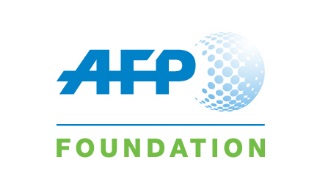 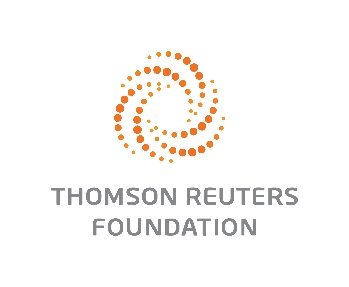 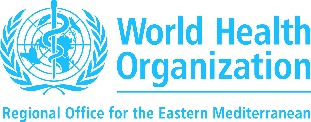 MAINSTREAMING HEALTH PROMOTION IN the MEDIA TRAINING programme“I ____________________________________ understand that I have been nominated to attend a course on “Mainstreaming health promotion in the media” organized by the World Health Organization, Thomson Reuters Foundation, Agence France Presse Foundation and other regional organizations.I agree to attend and fully participate in the training and I also agree to fully participate in the 3-month remote mentoring period under the guidance of an expert. I understand that I am required to complete a certain number of assignments at an acceptable level during this mentoring period. Once I have completed the assignments to a satisfactory level, I will be eligible to graduate and receive my certification for completing the training programme.”